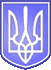         Україна         К у ч у р г а н с ь к а   с і л ь с ь к а   р а д а            Роздільнянського району Одеської області                                      РІШЕННЯПро звіт щодо виконання соціально-цільової Програми «Милосердя в дії» на 2016-2018 роки	Відповідно до ч.1 ст. 26 Закону України «Про місцеве самоврядування в Україні», враховуючи висновки постійної комісії з питань планування бюджету, фінансів, соціального розвитку села та комунального майна, Кучурганська сільська рада,ВИРІШИЛА:       1.Звіт щодо виконання соціально-цільової Програми «Милосердя в дії» на 2016-2018 роки прийняти до відома (додається).Сільський голова	                                               			            А.П.Левицький     27 лютого  2017 року          № 185 - VIІ                                                                                                 Додаток							               до рішення							Кучурганської сільської ради							    від  27 лютого 2017 року							                №185-VIІ						Звіт щодо виконання соціально-цільової Програми «Милосердя в дії»  на 2016-2018 роки 	Головною метою Програми є підвищення кількості та якості соціальних послуг, поступове створення умов для подолання бідності незахищених верств населення, поліпшення життєзабезпечення осіб, що потребують соціального захисту та підтримки з боку місцевого самоврядування, а саме: ветерани війни та праці, особи, які мають особливі заслуги перед Батьківщиною, учасники афганських подій, репресовані та реабілітовані громадяни міста, інваліди та учасники ліквідації наслідків аварії на ЧАЕС, інші малозабезпечені громадяни і їх сім’ї.	За 2016 рік до виконкому Кучурганської сільської ради надійшло 19 заяв від мешканців села Кучурган, з них:на лікування 10 заяв;на придбання будівельних матеріалів 5 заяв;на придбання дров 2 заяви;на встановлення конвектору 1 заява;на придбання вхідних дверей 1 заява. 	Було здійснено 18 виїздів комісії з питань надання матеріальної допомоги мешканцям територіальної громади с. Кучурган, яка діє на підставі рішення сесії Кучурганської сільської ради №81-VІІ від 23 червня 2016 року.  	На підставі яких було складено 18 актів та 3 протоколи. 	Вищезазначені заяви, також були розглянуті на засіданні постійної комісії з питань планування бюджету, фінансів, соціального розвитку села та комунальної майна.	Також, надійшло одне звернення від гр. _______________щодо компенсації коштів, у зв’язку з похованням її чоловіка ветерана ВВВ гр. _______________ ___р.н., згідно накладної від 18.10.2016 року.	Таким чином, в 2016 році було надано матеріально-грошову допомогу:ветерану ВВВ гр. _______________на встановлення конвектору  в сумі 2000 грн.;ветерану ВВВ гр. _____________на придбання дров в сумі 2000 грн.;гр._______________, матері дитини-інваліда на придбання вуглю, дров та ремонту будинку в сумі 4000 грн.;пенсіонеру гр.__________________. на придбання азбестно-цементного шиферу в сумі 1500 грн.;пенсіонерці гр. _________________на лікування  в сумі 1500грн.;пенсіонеру гр. ____________________на придбання цементу сумі 1000грн.; До свята Дня Перемоги на придбання подарунків ветеранам ВВВ було витрачено 6000 грн.У зв’язку з відсутністю електронних ключів Кучурганська сільська рада не мала можливості надати матеріальну допомогу таким мешканцям села Кучурган:______________, ______________, ____________,_________________.Також, було прийнято рішення Кучурганської сільської ради №159-VІІ від 15 листопада 2016 року «Про внесення змін до рішення №129-VІІ від 30 серпня 2016 року «Про надання матеріальної допомоги малозабезпеченим верствам населення», згідно якого не будуть виділені кошти гр.______________, якому рішенням сесії було виділено 6000 грн. на придбання ліків, у зв’язку зі смертю заявника та гр. ____________на лікування матері _________________в сумі 5000 гривень, у зв’язку зі смертю останньої.Але у звітному році вдалося зробити далеко не все.	У зв’язку з обмеженим фінансовим ресурсом бюджету Кучурганської сільської ради та відсутністю електронних ключів не реалізовані  такі заходи Програми, як:Надання цільової адресної допомоги – 50 000 грн.Надання матеріальної допомоги учасникам ліквідації наслідків аварії  на ЧАЕС  –     10 000 грн.Витрати на поховання учасників бойових дій та інвалідів війни – 20 000 грн.	Всі невиконанні заходи Програми будуть враховані в 2017 році.Заступник сільського голови                                                                        А.В. Фурдуй